TÝDENÍKNa  týden                   od 23.11. 2020 do  27.11.2020                      jméno: TÝDENÍKNa  týden                   od 23.11. 2020 do  27.11.2020                      jméno: TÝDENÍKNa  týden                   od 23.11. 2020 do  27.11.2020                      jméno: TÝDENÍKNa  týden                   od 23.11. 2020 do  27.11.2020                      jméno: TÝDENÍKNa  týden                   od 23.11. 2020 do  27.11.2020                      jméno: TÝDENÍKNa  týden                   od 23.11. 2020 do  27.11.2020                      jméno: TÝDENÍKNa  týden                   od 23.11. 2020 do  27.11.2020                      jméno: TÝDENÍKNa  týden                   od 23.11. 2020 do  27.11.2020                      jméno: TÝDENÍKNa  týden                   od 23.11. 2020 do  27.11.2020                      jméno: TÝDENÍKNa  týden                   od 23.11. 2020 do  27.11.2020                      jméno: TÝDENÍKNa  týden                   od 23.11. 2020 do  27.11.2020                      jméno: TÝDENÍKNa  týden                   od 23.11. 2020 do  27.11.2020                      jméno: TÝDENÍKNa  týden                   od 23.11. 2020 do  27.11.2020                      jméno: PředmětPředmětCo se naučím?Co se naučím?Kde to najdu?Kde to najdu?Kde to najdu?Kde to najdu?Jak mi to jde?Jak mi to jde?Jak mi to jde?Hodnocení Hodnocení 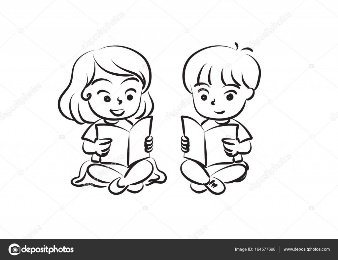 vyjmenovaná slova po B.slova:  obyčej, bystrý bylina, kobyla, býk, PřibyslavSloh-rozvoj fantazie vyjmenovaná slova po B.slova:  obyčej, bystrý bylina, kobyla, býk, PřibyslavSloh-rozvoj fantazie Uč. str 36-39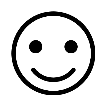 PS str 28hravá VS  str. 7-9Písanka: str. 19Čítanka str. 54-60Uč. str 36-39PS str 28hravá VS  str. 7-9Písanka: str. 19Čítanka str. 54-60Uč. str 36-39PS str 28hravá VS  str. 7-9Písanka: str. 19Čítanka str. 54-60Uč. str 36-39PS str 28hravá VS  str. 7-9Písanka: str. 19Čítanka str. 54-60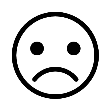 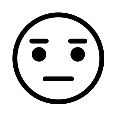 vyjmenovaná slova po B.slova:  obyčej, bystrý bylina, kobyla, býk, PřibyslavSloh-rozvoj fantazie vyjmenovaná slova po B.slova:  obyčej, bystrý bylina, kobyla, býk, PřibyslavSloh-rozvoj fantazie Uč. str 36-39PS str 28hravá VS  str. 7-9Písanka: str. 19Čítanka str. 54-60Uč. str 36-39PS str 28hravá VS  str. 7-9Písanka: str. 19Čítanka str. 54-60Uč. str 36-39PS str 28hravá VS  str. 7-9Písanka: str. 19Čítanka str. 54-60Uč. str 36-39PS str 28hravá VS  str. 7-9Písanka: str. 19Čítanka str. 54-60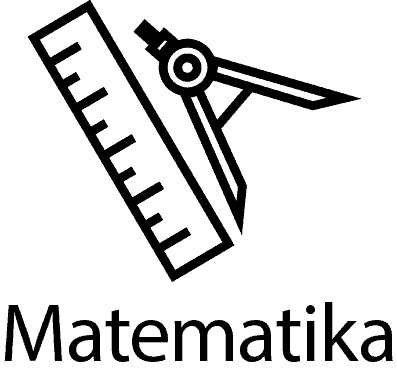 Násobím a dělím 1-10G-porovnávám velikost úsečekNásobím a dělím 1-10G-porovnávám velikost úsečekMinutovky- str. 12-13Velký sešit – str. 58-61Minutovky- str. 12-13Velký sešit – str. 58-61Minutovky- str. 12-13Velký sešit – str. 58-61Minutovky- str. 12-13Velký sešit – str. 58-61PrvoukaPrvoukaobjemobjemUč. Str. 26PS str. 23Uč. Str. 26PS str. 23Uč. Str. 26PS str. 23Uč. Str. 26PS str. 23  VV, HV, TV  VV, HV, TVRozvoj fantazieRozvoj fantazieČetl/a jsi alespoň 15 minut denně? Za každý den vybarvi obrázek. 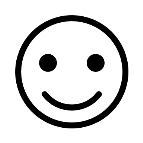 Četl/a jsi alespoň 15 minut denně? Za každý den vybarvi obrázek. Četl/a jsi alespoň 15 minut denně? Za každý den vybarvi obrázek. Četl/a jsi alespoň 15 minut denně? Za každý den vybarvi obrázek. Četl/a jsi alespoň 15 minut denně? Za každý den vybarvi obrázek. Četl/a jsi alespoň 15 minut denně? Za každý den vybarvi obrázek. Četl/a jsi alespoň 15 minut denně? Za každý den vybarvi obrázek. Četl/a jsi alespoň 15 minut denně? Za každý den vybarvi obrázek. Četl/a jsi alespoň 15 minut denně? Za každý den vybarvi obrázek. Četl/a jsi alespoň 15 minut denně? Za každý den vybarvi obrázek. Četl/a jsi alespoň 15 minut denně? Za každý den vybarvi obrázek. Četl/a jsi alespoň 15 minut denně? Za každý den vybarvi obrázek. Četl/a jsi alespoň 15 minut denně? Za každý den vybarvi obrázek. Jak hodnotím své chování?                                                           Líbí se mi ve třídě? 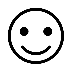 Jak hodnotím své chování?                                                           Líbí se mi ve třídě? Jak hodnotím své chování?                                                           Líbí se mi ve třídě? Jak hodnotím své chování?                                                           Líbí se mi ve třídě? Jak hodnotím své chování?                                                           Líbí se mi ve třídě? Jak hodnotím své chování?                                                           Líbí se mi ve třídě? Jak hodnotím své chování?                                                           Líbí se mi ve třídě? Jak hodnotím své chování?                                                           Líbí se mi ve třídě? Jak hodnotím své chování?                                                           Líbí se mi ve třídě? Jak hodnotím své chování?                                                           Líbí se mi ve třídě? Jak hodnotím své chování?                                                           Líbí se mi ve třídě? Jak hodnotím své chování?                                                           Líbí se mi ve třídě? Jak hodnotím své chování?                                                           Líbí se mi ve třídě? Jak hodnotím učitele:                                                                       Jak hodnotím sebe: Jak hodnotím učitele:                                                                       Jak hodnotím sebe: Jak hodnotím učitele:                                                                       Jak hodnotím sebe: Jak hodnotím učitele:                                                                       Jak hodnotím sebe: Jak hodnotím učitele:                                                                       Jak hodnotím sebe: Jak hodnotím učitele:                                                                       Jak hodnotím sebe: Jak hodnotím učitele:                                                                       Jak hodnotím sebe: Jak hodnotím učitele:                                                                       Jak hodnotím sebe: Jak hodnotím učitele:                                                                       Jak hodnotím sebe: Jak hodnotím učitele:                                                                       Jak hodnotím sebe: Jak hodnotím učitele:                                                                       Jak hodnotím sebe: Jak hodnotím učitele:                                                                       Jak hodnotím sebe: Jak hodnotím učitele:                                                                       Jak hodnotím sebe: Akce týdne:PondělíPondělíÚterýÚterýStředaStředačtvrtekčtvrtekčtvrtekPátekPátekSo +NeProsím o každodenní čtení, a 2x týdně napsat cvičení a procvičování násobilky 2-7. Děkuji za pochopení.Prosím o každodenní čtení, a 2x týdně napsat cvičení a procvičování násobilky 2-7. Děkuji za pochopení.Prosím o každodenní čtení, a 2x týdně napsat cvičení a procvičování násobilky 2-7. Děkuji za pochopení.Prosím o každodenní čtení, a 2x týdně napsat cvičení a procvičování násobilky 2-7. Děkuji za pochopení.Prosím o každodenní čtení, a 2x týdně napsat cvičení a procvičování násobilky 2-7. Děkuji za pochopení.Prosím o každodenní čtení, a 2x týdně napsat cvičení a procvičování násobilky 2-7. Děkuji za pochopení.Prosím o každodenní čtení, a 2x týdně napsat cvičení a procvičování násobilky 2-7. Děkuji za pochopení.Nakresli svůj vlastní hrad, kde bude vše, co si přejete.Nakresli svůj vlastní hrad, kde bude vše, co si přejete.Nakresli svůj vlastní hrad, kde bude vše, co si přejete.Nakresli svůj vlastní hrad, kde bude vše, co si přejete.Nakresli svůj vlastní hrad, kde bude vše, co si přejete.Nakresli svůj vlastní hrad, kde bude vše, co si přejete.Nakresli svůj vlastní hrad, kde bude vše, co si přejete.	Sebehodnocení	Sebehodnocení	Sebehodnocení	Sebehodnocení	Sebehodnocení	Sebehodnocení	Sebehodnocení	Sebehodnocení	Sebehodnocení	Sebehodnocení	Sebehodnocení	Sebehodnocení	Sebehodnocení	Sebehodnocení	SebehodnoceníCo se mi vydařilo?Co se mi vydařilo?Co se mi vydařilo?Co se mi vydařilo?Co se mi vydařilo?Co se mi vydařilo?Co se mi vydařilo?Co se mi vydařilo?Co se mi vydařilo?Co se mi vydařilo?Co se mi vydařilo?Co se mi vydařilo?Co se mi vydařilo?Co se mi vydařilo?Co se mi vydařilo?Co mě zaujalo?Co mě zaujalo?Co mě zaujalo?Co mě zaujalo?Co mě zaujalo?Co mě zaujalo?Co mě zaujalo?Co mě zaujalo?Co mě zaujalo?Co mě zaujalo?Co mě zaujalo?Co mě zaujalo?Co mě zaujalo?Co mě zaujalo?Co mě zaujalo?Co nového jsem se dozvěděl/a?Co nového jsem se dozvěděl/a?Co nového jsem se dozvěděl/a?Co nového jsem se dozvěděl/a?Co nového jsem se dozvěděl/a?Co nového jsem se dozvěděl/a?Co nového jsem se dozvěděl/a?Co nového jsem se dozvěděl/a?Co nového jsem se dozvěděl/a?Co nového jsem se dozvěděl/a?Co nového jsem se dozvěděl/a?Co nového jsem se dozvěděl/a?Co nového jsem se dozvěděl/a?Co nového jsem se dozvěděl/a?Co nového jsem se dozvěděl/a?Poznámka učitele:Poznámka učitele:Poznámka učitele:Poznámka učitele:Poznámka učitele:Poznámka učitele:Poznámka učitele:Poznámka učitele:Poznámka učitele:Poznámka učitele:Poznámka učitele:Poznámka učitele:Poznámka učitele:Poznámka učitele:Poznámka učitele:Návrhy a náměty pro učiteleNávrhy a náměty pro učiteleNávrhy a náměty pro učiteleNávrhy a náměty pro učiteleNávrhy a náměty pro učiteleNávrhy a náměty pro učiteleNávrhy a náměty pro učiteleNávrhy a náměty pro učiteleNávrhy a náměty pro učiteleNávrhy a náměty pro učiteleNávrhy a náměty pro učiteleNávrhy a náměty pro učiteleNávrhy a náměty pro učiteleNávrhy a náměty pro učiteleNávrhy a náměty pro učiteleZa co si zasloužím pochvalu a proč?Za co si zasloužím pochvalu a proč?Za co si zasloužím pochvalu a proč?Za co si zasloužím pochvalu a proč?Za co si zasloužím pochvalu a proč?Za co si zasloužím pochvalu a proč?Za co si zasloužím pochvalu a proč?Za co si zasloužím pochvalu a proč?Za co si zasloužím pochvalu a proč?Za co si zasloužím pochvalu a proč?Za co si zasloužím pochvalu a proč?Za co si zasloužím pochvalu a proč?Za co si zasloužím pochvalu a proč?Za co si zasloužím pochvalu a proč?Za co si zasloužím pochvalu a proč?Podpis rodičů:Podpis rodičů:Podpis rodičů:Podpis žáka:Podpis žáka:Podpis žáka:Podpis žáka:Podpis žáka:Podpis žáka:Podpis žáka:Podpis učitele:Podpis učitele:Podpis učitele:Podpis učitele:Podpis učitele: